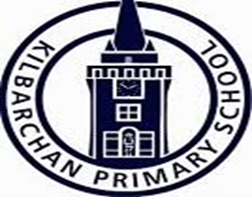 Parent Council Meeting 21/10/2021MinutesPresentChairAmanda HyndHeadteacher Mrs Mackenzie Committee membersPamela YuleSarah BarryClaire BrownCatherine MacklonParent Attendees Emma PerrieAlison RenfrewAlison TourishSusan Pacitti FergusonFiona MckenzieHeadteacher’s reportMrs MacKenzie discussed that recently the school budget has been focused on outdoor learning and ICT.The school business manager is happy to join a parent council meeting towards the end of the year to discuss the above. The two weekly rota for school lunches will continue. Developments awaiting pending the recent appointment of a new Renfrewshire Council catering manager.Nationwide delivery disruptions have and will continue to impact upon menu delivery.Committee member CB asked for update regarding provision for children with allergies. Mrs Mackenzie commented that the menu will shortly have more information included and will escalate CB’s concerns.The recent teacher in-service day was used for CPD in on-line safety. This included reference to the CEOP/”think you know” website/parental controls. Further details will be included in the upcoming parent newsletter.There is an upcoming family learning session on writing skill P3-7. (25/10/21)Similarly the upcoming Meet the Teacher session.Also the webinar from Ken Muir regarding education reform. Mrs Mackenzie will provide the link in due course.The food bank collection is to be reinstated.The nominated charity to receive school support is due to be democratically chosen by the children due the next few weeks. Old battery and pen collections will be introduced at the school and CM and EP will arrange drop off.Mrs Mackenzie is looking to reinstate the pupil council and commitees and will introduce playground monitor badges.Social and fundraising update from Claire BrownDiscussion of upcoming pumpkin trail (29/10/2021). All details have been communicated to the pupils via letter and FB page.The children can wear fancy dress, home clothes or school uniform.Donations via ParentPay, the children will vote for their chosen charity.The pumpkins will be composted at the community garden.Annual Christmas Fayre (virtual) update from Pamela YuleA FB page has been created and ~10 local businesses and crafters will each post an album with their wares.The market with run for the full weekend. Each vendor will contribute 10% of their takings to the school fund.Woodland Trust tree update from Amanda HyndThe Parent Council will bid for a school tree pack from the Woodland Trust once approval has been sought from the landowner. Mrs Mackenzie will discuss the same with Renfrewshire Council. Sarah Barry will help gather volunteers for the manual labour required if approval obtained. Any other businessMrs Mackenzie addressed parent questions regarding P7 High School visits. Provisionally mid-June next year and hopefully in-person.Also in relation to P7, the placing requests system is open. The Johnstone High maths and technology departments will continue to provide transition support. In addition the transition support teacher will continue to attend KPS fortnightly.Date for next meeting25/11/2021